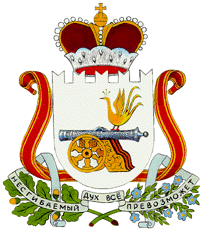 АДМИНИСТРАЦИЯЧЕРЕПОВСКОГО СЕЛЬСКОГО ПОСЕЛЕНИЯХИСЛАВИЧСКОГО  РАЙОНА СМОЛЕНСКОЙ ОБЛАСТИПОСТАНОВЛЕНИЕ от 11 ноября       2018г.         №  45         Администрация Череповского сельского поселения Хиславичского района Смоленской области  п о с т а н о в л я е т:       Внести в   постановление Администрации Череповского сельского поселения Хиславичского района Смоленской области  от 13.04.2015г. № 16 «Об утверждении муниципальной программы  «Энергосбережение  и повышение                  энергетической эффективности    на          территории Череповского сельского  поселения Хиславичского  района  Смоленской   области»  на 2015-2020 годы» ( в  редакции постановлений Администрации Череповского сельского поселения Хиславичского района Смоленской области   от 22.09.2015г № 42, от 11.11.2016 №51,от 15.11.2016 №52, от  12.12.2016 года №67 ,от 18.05.2017 года № 20)следующие изменения:     1) в заголовке и тексте слова «на 2015-2020 годы» исключить;      2) в муниципальной программе «Энергосбережение  и повышение                  энергетической эффективности    на     территории Череповского сельского  поселения Хиславичского  района  Смоленской   области»  на 2015-2020 годы утвержденной  указанным  постановлением - в наименовании слова «на 2015-2020 годы» исключить;- в наименовании паспорта муниципальной программы «Энергосбережение  и повышение     энергетической эффективности    на     территории Череповского сельского  поселения Хиславичского района Смоленской области на 2015–2020 годы» слова «на 2015-2020 годы»  исключить;- в приложении № 1:- в грифе слова «на 2015-2020 годы» исключить;- в заголовке слова «на 2015-2020 годы» исключить;2. Настоящее постановление вступает в силу с 1 января 2019 года.Глава муниципального образованияЧереповского сельского поселенияХиславичского района Смоленской области                                Г.А. ГореликоваУтверждено: в новой редакции                                                                                                           постановлением Администрации                                                                                                          Череповского сельского поселения                                                                 Хиславичского района                                                                                                              Смоленской  областиот 13.04.2015 № 16от 22.09.2015г № 42, от 11.11.2016г №51,                                                                                                   от 15.11.2016 г №52 от 12.12.2016 г №67  от 18.05.2017г №20от 11.11.2018г №45ПАСПОРТмуниципальной программы«Энергосбережение и повышение энергетической эффективности на территории Череповского сельского поселения Хиславичского района Смоленской области» ВведениеЭнергосбережение в жилищно-коммунальном и бюджетном секторе поселения является актуальным и необходимым условием нормального функционирования, так как повышение эффективности использования ТЭР, при непрерывном росте цен на топливо и соответственно росте стоимости электрической и тепловой энергии позволяет добиться существенной экономии как ТЭР, так и финансовых  ресурсов.Программа энергосбережения должна обеспечить снижение потребление ТЭР и воды за счет внедрения предлагаемых данной программой решений и мероприятий, и соответственно, перехода на экономичное и рациональное расходование ТЭР, при полном удовлетворении потребностей в количестве и качестве, превратить энергосбережение в решающий фактор функционирования поселения.Факторы, влияющие на процессы энергосбережения в Череповском сельском поселенииЭнергосбережение - комплекс мер или действий, предпринимаемых  для обеспечения более  эффективного использования  ресурсов.Факторы, стимулирующие процессы энергосбережения:- рост стоимости энергоресурсов;- повышение качества и количества приборов учета энергоресурсов, автоматизация процессов энергопотребления;- повышение качества эксплуатации жилищного фонда.Цель энергосбережения - это повышение энергоэффективности во всех отраслях на территории поселения.Основные направления энергосбережения1.  Поведенческое энергосбережение. Это укоренение у населения привычки к минимизации использования энергии, когда она им не нужна. Необходимо осознание положения, что энергосбережение – экономически выгодно. Достигается информационной поддержкой, методами пропаганды, обучением энергосбережению.2. Создание системы контроля потребления энергоресурсов. На сегодняшний день сложились все предпосылки для организации надежной и экономичной системы  учета энергии. При этом целью установки счетчиков является не только экономия от разницы реальной и договорной величины энергетической нагрузки, но и налаживание приборного учета энергии для создания системы контроля потребления энергоресурсов на конкретном объекте.В основу такой системы контроля должен быть положен документ, регистрирующий энергоэффективность объекта — энергетический паспорт. Главной мотивацией при введении энергетических паспортов на территории сельского поселения должно стать наведение порядка в системе  потребления энергоресурсов. Что приведет к оптимизации контроля тарифов на услуги энергоснабжающих организаций за счет получения достоверной информации.Энергосбережение в муниципальных учреждениях - обеспечить проведение энергетических обследований, ведение энергетических паспортов  в муниципальных организациях; - установить и обеспечить соблюдение нормативов затрат топлива и энергии, лимитов потребления энергетических ресурсов;- обеспечить приборами учета коммунальных ресурсов и устройствами регулирования потребления тепловой энергии;- сформировать систему муниципальных нормативных правовых актов, стимулирующих энергосбережение;- автоматизировать потребление тепловой энергии зданиями, строениями, сооружениями;- повысить энергетическую эффективность систем освещения зданий, строений, сооружений;- произвести закупку энергопотребляющего оборудования высоких классов энергетической эффективности.Энергосбережение в жилых домахМероприятия по повышению эффективности использования энергии в жилищном фонде:- проведение энергосберегающих мероприятий (проведение энергетических обследований,  обеспечение общедомовыми и поквартирными приборами учета коммунальных ресурсов и устройствами регулирования потребления тепловой энергии) при капитальном ремонте многоквартирных жилых домов.Для создания условий выполнения энергосберегающих мероприятий необходимо:- обеспечить в рамках муниципального заказа применение современных энергосберегающих технологий при проектировании, строительстве, реконструкции и капитальном ремонте объектов муниципального жилищного фонда;- сформировать систему муниципальных нормативных правовых актов, стимулирующих энергосбережение в жилищном фонде (в том числе при установлении нормативов потребления коммунальных ресурсов); - создать условия для обеспечения жилищного фонда муниципального образования приборами учета коммунальных ресурсов и устройствами регулирования потребления тепловой энергии;- обеспечить доступ населения муниципального образования к информации по энергосбережению.Система коммунальной инфраструктурыОрганизационные мероприятия по энергосбережению и повышению энергетической эффективности системы коммунальной инфраструктуры Череповского сельского поселения включают в себя:- мероприятия по выявлению бесхозяйных объектов недвижимого имущества, используемых для передачи энергетических ресурсов (включая газоснабжение, тепло- и электроснабжение), организации постановки в установленном порядке таких объектов на учет в качестве бесхозяйных объектов недвижимого имущества и затем признанию  права муниципальной собственности на такие бесхозяйные объекты недвижимого имущества.Муниципальные закупки- Отказ от закупок товаров для муниципальных нужд, имеющих низкую энергоэффективность;- соблюдение запрета закупок для муниципальных нужд всех типов ламп накаливания мощностью 100 Вт и выше.Ожидаемые результатыПрограмма энергосбережения обеспечит перевод на энергоэффективный путь развития. В бюджетной сфере - минимальные затраты на ТЭР. Программа предусматривает организацию энергетических обследований для выявления нерационального использования энергоресурсов; разработку и реализацию энергосберегающих мероприятий. Учет топливно-энергетических ресурсов, их экономия, нормирование и лимитирование, оптимизация топливно - энгергетического баланса позволяет снизить удельные показатели расхода энергоносителей, кризис неплатежей, уменьшить бюджетные затраты на приобретение ТЭР.                                                                                                                                                                                        Приложение N 1                                                                                                                                                                                        к постановлению Администрации	Череповского сельского поселения	Хиславичского района Смоленской	области                  от  13.04.2015г. № 16                от 22.09.2015г № 42,	от 11.11.2016г. №51,от 15.11.2016 г. №52от 12.12.2016 г. №67	                             от 18.05.2017г №20                                                                                                                                                                                           от 11.11.2018 №45              ПЛАН МЕРОПРИЯТИЙпо реализации Муниципальной  программы «Энергосбережение и повышение энергетической эффективности на территорииЧереповского сельского поселения О внесении изменений в постановление Череповского сельского  поселения Хиславичского  района  Смоленской   области от 13.04.2015года №16Ответственный исполнитель муниципальной  программы   Администрация  Череповского сельского поселения Хиславичского района Смоленской областиИсполнители основных мероприятий муниципальной  программы  Администрация  Череповского сельского поселения Хиславичского района Смоленской областиЦель муниципальной  программыЦель Программы -  обеспечение рационального использования энергетических ресурсов за счет реализации мероприятий по энергосбережению и повышению энергетической эффективности.Целевые показатели реализации муниципальной  программы  - обеспечение рационального использования энергетических ресурсов за счет реализации мероприятий по энергосбережению и повышению энергетической эффективности;- реализация организационных мероприятий по энергосбережению и повышению энергетической эффективности;- оснащение приборами учета используемых энергетических ресурсов;- повышение эффективности системы теплоснабжения;- повышение эффективности системы электроснабжения;- повышение эффективности системы водоснабжения и водоотведения;- уменьшение потребления энергии и связанных с этим затрат по муниципальным контрактам.Сроки (этапы) реализации муниципальной  программыОбъемы ассигнований муниципальной программы (по годам реализации и в разрезе источников финансирования)Финансирование за счёт средств бюджета муниципального образования Череповского сельского поселения Хиславичского района Смоленской области в сумме 9,8 тыс. руб., в том числе по годам:2015 год –6,9  тыс. рублей;2016 год – 1,0   тыс. рублей;2017 год – 0,4   тыс. рублей;2018 год – 0,5   тыс. рублей;2019 год-   0,5  тыс.рублей2020год   - 0,5 тыс. рублейОжидаемые результаты реализациимуниципальной  программы- снижение нагрузки по оплате энергоносителей на местный бюджет;- обеспечение полного учета потребления энергетических ресурсов;- снижение удельных показателей энергопотребления;- наличие актов энергетических обследований и энергетических паспортов.№ п/пНаименование мероприятия ИсполнителиИсточник финансированияОбъёмы финансовых средств123451Закупка и замена ламп накаливания на энергоэффективные в зданиях, находящихся в муниципальной собственностиАдминистрация Череповского сельского поселенияместный бюджет2015г-0,0тыс.руб.2016г.- 1,0тыс.руб.2017г.-0,4 тыс.руб.2018г.-0,5тыс.руб 2019г.- 0,5тыс .руб.2020г. -0,5тыс.руб.2Разработка муниципальной программы «Энергосбережение и повышение энергетической эффективности на территорииЧереповского сельского поселения Администрация Череповского сельского поселенияМестный бюджет2015г-6,9 тыс.руб.3Организация пропаганды в сфере энергосбереженияАдминистрация Череповского сельского поселенияместный бюджетне требует затрат4Итого9,8тыс. руб.